Name:	Klasse:	Datum:Rechte des Käufers - Haftung bei SchädenWenn ein Kunde von einem Unternehmer eine bewegliche Sache kauft, dann handelt es sich um einen Gebrauchsgüterkauf.Bewegliche Sachen sind zum Beispiel Kleidung, Maschinen oder Spielzeug.Für Mängel an diesen Sachen haftet der Unternehmer immer mindestens 2 Jahre. Dies gilt für alle neuen Produkte.Beispiel: Torben kauft sich eine Fitness-Kraftstation. Nach 18 Monaten zerbricht das Kabelzugsystem für die Beinpresse. Torben kann eine kostenlose Reparatur einfordern.Bei der Haftung des Unternehmers muss die Ursache für den Schaden im Produkt selbst liegen. Wenn der Schaden durch unsachgemäßen Gebrauch entsteht, erfolgt keine Haftung durch den Unternehmer. Bei dem Verkauf gebrauchter Produkten kann der Unternehmer die Haftung auf ein Jahr begrenzen.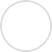 Bitte ordnen Sie richtig zu: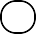 Dauer der Haftung bei neuen Produkten:Unsach-gemäßer GebrauchVerkauf beweglicher Sachen: In diesem Fall erlischt die Haftung des Verkäufers:Zwei JahreGebrauchs- güterkaufHaftet für verkaufte Produkte:	Ein JahrDauer der Haftung bei gebrauchten Produkten:	UnternehmerBitte kreuzen Sie richtig an: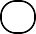 Wie nennt man den Kauf beweglicher Sachen? (1/5) Konsumgüterkauf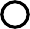 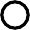 Investitionsgüterkauf Gebrauchsgüterkauf Verbrauchsgüterkauf HandelsgüterkaufBei welchen der nachfoglenden Gütern handelt es sich um einen Gebrauchsgüter? (2/5) Lebensmittel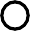 MöbelFahrräder BenzinEigentumswohnungWie lange haftet der Unternehmer für Schäden an neuen Gebrauchsgütern? (1/5)2 Jahre3 Jahre6 Monate4 Jahre1 JahrIn welchen der nachfolgenden Fälle übernimmt der Unternehmer keine Haftung für das neue Produkt? (3/5)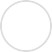 Das neue Handy von Herrn Klipping fällt auf den Boden und das Display zerbricht. Ein Fahrradheckträger löst sich aufgrund der unsachgemäßen Montage des Käufers. Das Netzteil des 9 Monate alten Laptops von Fredi ist defekt.Der neue Fön von Frau Irmes lässt sich nicht auf Stufe drei einstellen.Nachdem Sven sein Handy geöﬀnet, den Defekt aber nicht gefunden hat, macht er Garantieansprüche geltend.Wie lange haftet der Unternehmer für Schäden an bereits gebrauchten Gütern? (1/5)2 Jahre3 Jahre6 Monate4 Jahre1 JahrBitte beantwortenSie die nachfolgenden Fragen: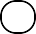 Was versteht man unter „Gebrauchsgütern“?Auf wieviele Jahre kann ein Unternehmer die Haftung beim Kauf eine gebrauchtenProduktes begrenzen?In welchem Fall übernimmt ein Unternehmer keine Haftung, auch wenn er normalerweisenoch haften würde?Bitte schreiben Sie jeweils „Richtig“ oder „Falsch“ hinter die Aussage: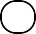 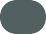 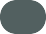 Wenn ein Kunde eine bewegliche Sache kauft, dann handelt es sich um einen Investitionsgüterkauf.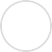 Für Mängel an neuen Sachen haftet der Unternehmer mindestens ein Jahr.Bei unsachgemäßer Nutzung eines neuen Gebrauchsgutes erlischt die Haftung des Unternehmers.Bei gebrauchten Gerbrauchsgütern gibt es keine Haftung des Unternehmers.Damit ein Unternehmer haftet, muss die Ursache für den Schaden im Produkt selbst liegen.Für neue Produkte haftet der Unternehmer zwei Jahre, wenn keine unsachgemäße Nutzung vorliegt.Beim Verkauf von gebrauchten Produkten kann der Unternehmer die Haftung auf ein Jahr begrenzen.Bei Gebrauchsgütern handelt es sich um unbewegliche Sachen.Mangelhafte Lieferung - Die MängelrügeDie Beanstandung von Mängeln nennt man Mängelrüge.Wenn der Käufer einen Mangel feststellt, kann er folgende Rechte einfordern:Zuerst muss er Nacherfüllung verlangen.Nacherfüllung bedeutet, dass der Unternehmer den Schaden wieder gutmachen muss. Diese Wiedergutmachung erfolgt in der Regel durch eine Reparatur des Schadens. Wenn die Reparatur gelingt, ist die Nacherfüllung abgeschlossen. Wenn der Schaden nach zwei Reparaturversuchen immer noch nicht behoben ist oder wieder auftritt, darf der Käufer auf einer Ersatzlieferung bestehen. Er bekommt dann ein neues Produkt.Beispiel: Die Fitness-Kraftmaschine von Torben wird vor Ort repariert. Nach einem Monat zerbricht das Kabelzugsystem erneut. Auch eine zweite Reparatur bleibt erfolglos. Der Fehler wiederholt sich. Torben hat das Recht auf eine neue Fitness-Kraftstation.Als das Kabelzugsystem nach der ersten Reparatur wieder zerbricht, bleibt Torben mit seiner Jacke am Griﬀ hängen. Die Jacke reist ein. Zusätzlich kann Torben Schadenersatz für seine Jacke verlangen.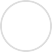 Torben hat aber noch mehr Rechte:Er kann auch auf eine Ersatzlieferung verzichten und den Kaufpreis zurückfordern. Das heißt, er kann vom dem Vertrag zurücktreten. Das geht, weil der Unternehmer den Vertrag nicht eingehalten hat. Er hat keine einwandfreie Ware geliefert.Möglicherweise entscheidet sich Torben aber auch, das Gerät zu behalten. Denn das defekte Kabelzugsystem braucht er nur für das Training der Beine.Torben verhandelt dann mit dem Unternehmer.Torben hat den Krafttrainer für 1500 € gekauft. Der Unternehmer erklärt sich bereit, Torben 700 € des Kaufpreises zu erstatten. Torben nimmt den Mangel in Kauf und zahlt dafür weniger. Das nennt man „Minderung“.Eine Minderung ist eine Herabsetzung des Kaufpreises.Bitte kreuzen Sie richtig an: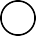 Wie nennt man die Beanstandung von Vertragsverletzungen? (1/5) Beschwerde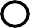 Einspruchsverfahren Widerspruchserklärung Mängeldokumentation MängelrügeWelche Möglichkeit muss man dem Unternehmer bei Schäden an der Ware als erstes einräumen? (1/5)Vom Vertrag zurückzutreten Den Kaufpreis zu mindern Nacherfüllung zu leisten Schadenersatz zu zahlenEine Ersatzlieferung auszuhändigenWie viele Reparaturversuche hat ein Unternehmen, um einen Schaden zu beseitigen? (1/5) DreiZweiVier EinerBeliebig vieleWegen nicht rechtzeitig gelieferter Lautsprecher kann eine Veranstaltung nicht stattﬁnden. Welches Recht hat der Käufer über die üblichen Rechte hinaus? (1/5)Er kann zusätzlich Schadenersatz verlangen. Er kann den Unternehmer verklagen.Er kann vom Vertrag zurücktreten. Er kann auf Minderung bestehen. Er erhält die Ware umsonst.Was versteht man unter „Minderung“(1/5)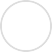 Eine Verlängerung der Vertragslaufzeit Die Gewährung eines AufschubsEin Sonderangebot für einwandfreie Neuware Eine Maßnahme, um Kunden zu werben.EIne Herabsetzung des Kaufpreises aufgrund von MängelnAuf welchen der aufgeführten Rechte kann der Käufer bestehen, wenn ein Mangel nicht beseitigt werden konnte? (3/5)Rücktritt vom Vertrag Unverzügliche Ersatzlieferung Rückforderung des Kaufpreises NacherfüllungMinderungBitte ordnen Sie richtig zu: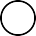 Bei dieser Maßnahme wird der Vertrag annulliert: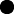 Ein kaufmännischer Begriﬀ dafür, dass der Preis aufgrund von Mängeln herabgesetzt wird: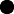 Kann verlangt werden, wenn dem Käufer durch Vertragsverletzungen Nachteile entstehen: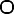 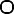 Wird bei fehlerhafter Ware erstellt und an den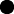 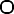 Unternehmer weitergeleitet: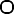 Darauf darf der Käufer bestehen, wenn nach mehreren Reparaturversuchen keine Besserung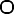 eingetreten ist: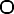 Kaufmännischer Begriﬀ für Reparatur oder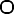 Wiedergutmachung:Anzahl der Reparaturen, die erfolgen muss, bevor der Kunde Anspruch auf Neuware als Ersatz hat.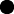 Zwei Mängelrüge Nacherfüllung Ersatzlieferung Schadenersarz Vertragsrücktritt MinderungBitte schreiben Sie jeweils „Richtig“ oder „Falsch“ hinter die Aussage: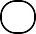 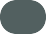 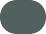 Bei mangelhafter Lieferung kann der Kunde auf sofortiger Ersatzlieferung bestehen.Eine Nacherfüllung beinhaltet drei Reparaturversuche.Erst nach zwei Reparaturversuchen kann der Käufer auf einer Ersatzlieferung bestehen.Bei Schäden durch Vertragsverletzung bestehen keine Schadensersatzansprüch.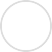 Scäden, die auf eine Vertragsverletzung zurückzuführen sind, gehen zu Lasten des Unternehmers.Weitere Möglichkeiten unverzüglich gegen Vertragsverletzungen vorzugehen sind Zwangsminderung des Kaufpreises und Hinzuziehung eines Anwalts.Bei einer Minderung liegt eine Reduzierung des Kaufpreises aufgrund von Schäden an der Ware vor.Der Unternehmer kann zu einer Minderung rechtlich gezwungen werden.Der Käufer hat bei mangelhafter Ware das Recht, den Kaufpreis zurückzufordern und vom Vertrag zurückzutreten.Bitte beantwortenSie die nachfolgenden Fragen: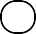 Was versteht man unter einer Mängelrüge?Was versteht man unter „Nacherfüllung“?Wie oft darf ein Unternehmer Reparatur- oder Wiedergutmachungsmaßnahmendurchführen, bevor der Käufer Anspruch auf Ersatzware hat?In welchem Fall kann der Käufer Schadensersatzforderungen geltend machen?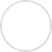 Was versteht man unter „Minderung“?Welches weitere Recht außer den bisher genannten hat der Käufer, wenn eine Reparaturnicht gelingt und er keine Ersatzlieferung erhalten möchte?